
             14.11.2023 г. В средней группе «Фиксики» прошло познавательно-спортивное развлечение: «Красный, желтый, зеленый», направленного на профилактику безопасности дорожного движения. На развлечении с воспитанниками воспитатель Дроздова М.В. закрепляла с детьми правила дорожного движения. Участники команда: «Светофоров» и «Пешеходов». Дети отвечали на вопросы: подумай - отгадай, через занимательные вопросы называли, что разрешается - запрещается на дороге? Играли в подвижные игры - эстафеты: «Зебра», «Ловкий пешеход», «Жезл инспектора». Капитаны команд искали «правильные» светофоры. А девочки собирали разрезанные дорожные знаки. И закончили развлечение веселым танцевальным флеш-мобом. Ведь только через игры дети запомнят и усвоят ПДД, где и когда можно безопасно и весело играть!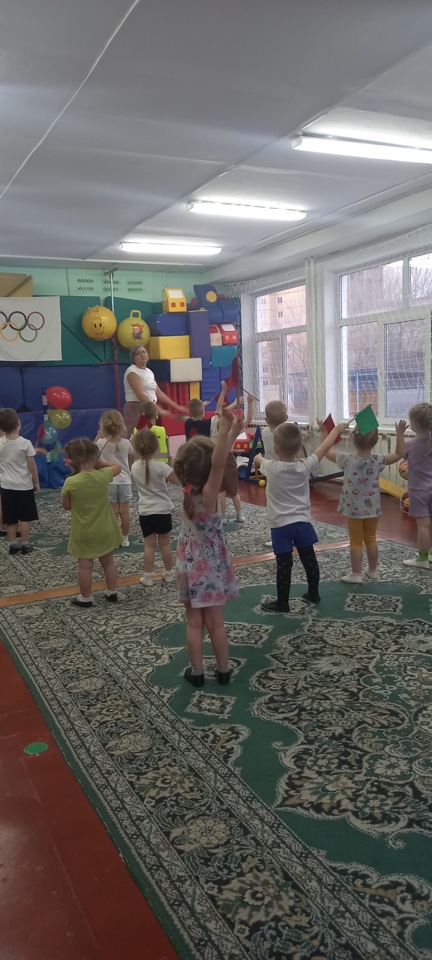 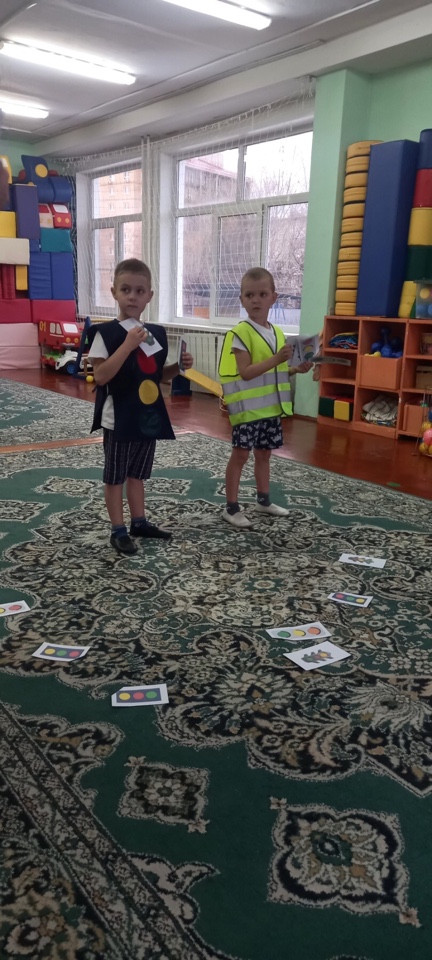 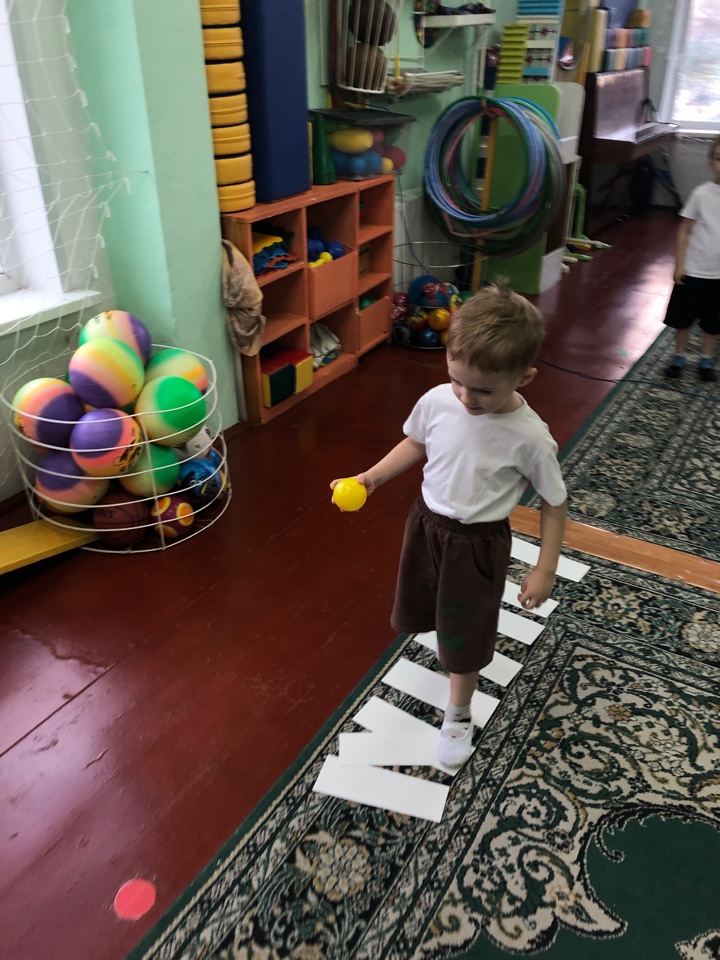 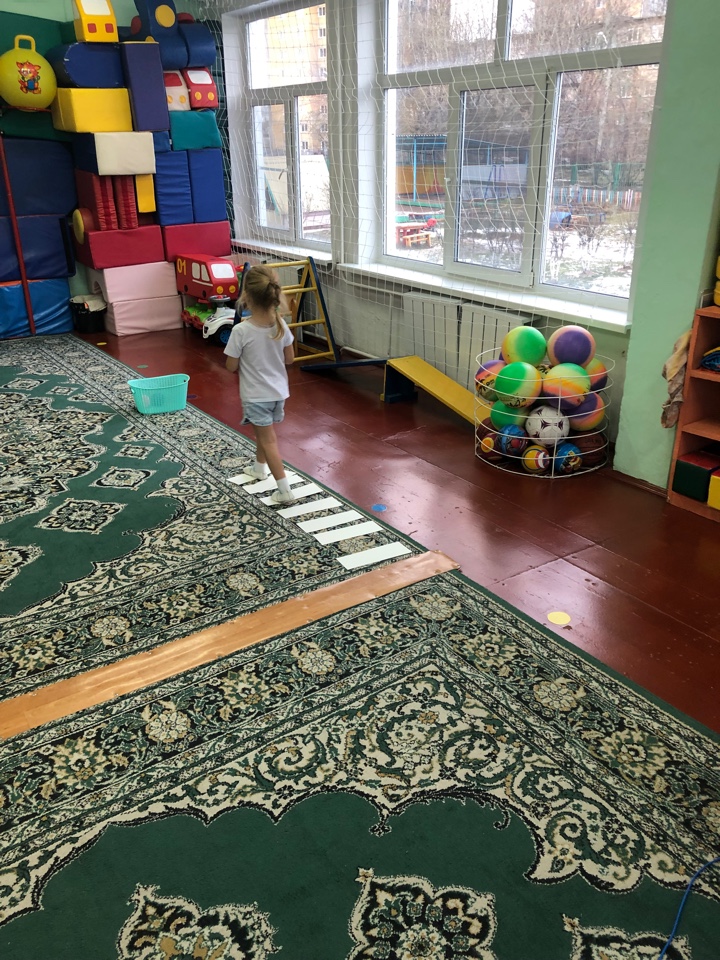 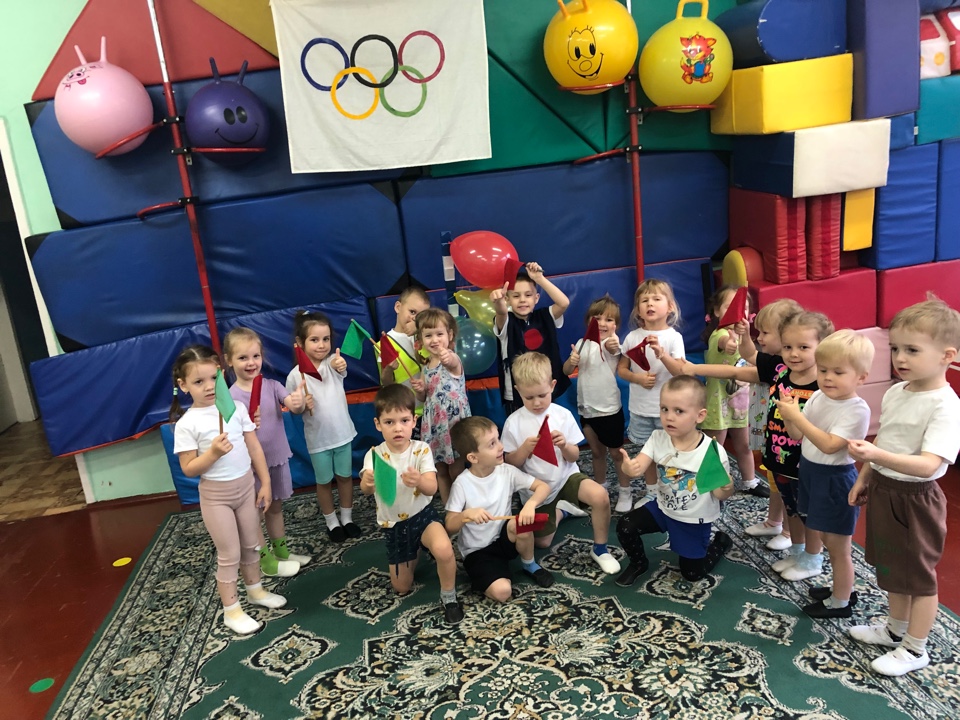 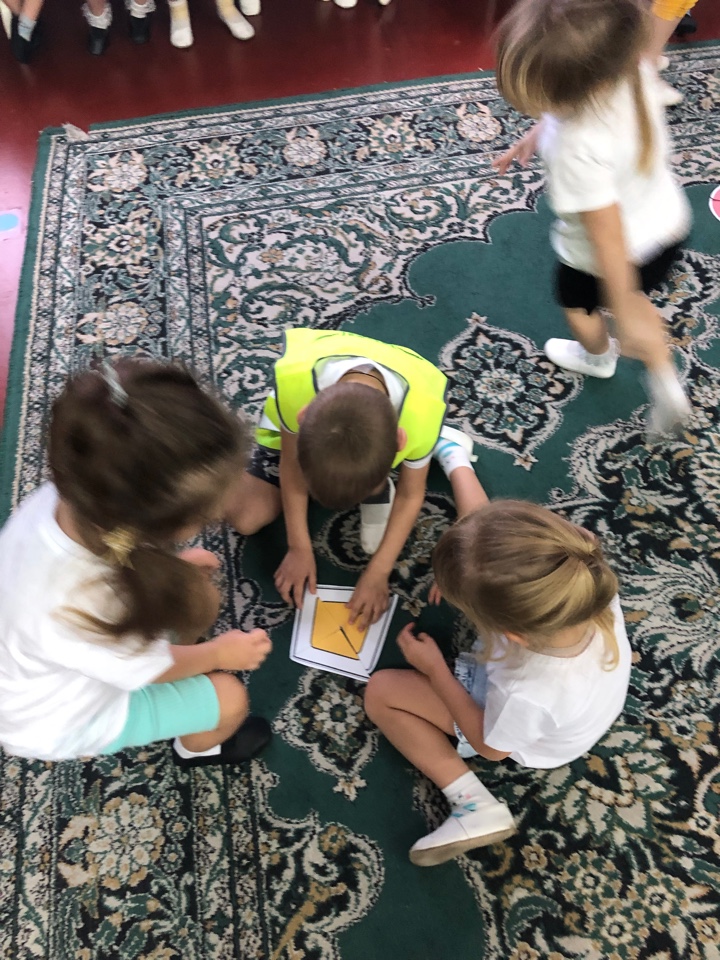 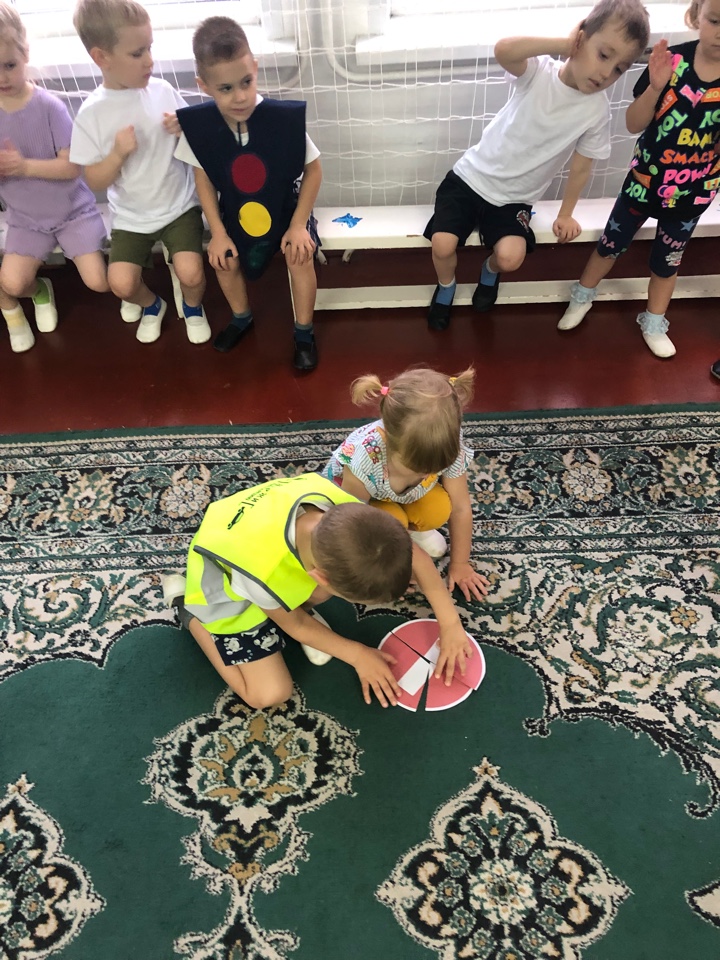 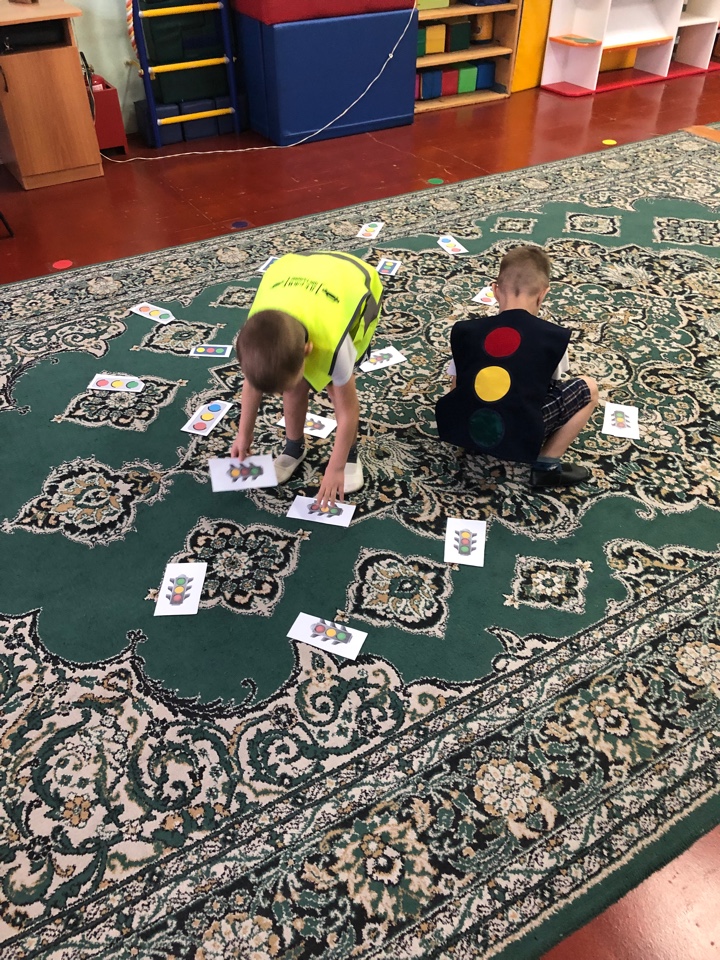 